એકંદર પરિણામોગ્રેડ 6 ગણિત વિદ્યાર્થીઓને 7 આવશ્યક તત્વો સાથે સંબંધિત 35 કૌશલ્યોમાં તેમની સિદ્ધિ દર્શાવવાની મંજૂરી આપે છે. [વિદ્યાર્થીનું નામ] એ સ્પ્રિંગ 2023 દરમિયાન 35 કૌશલ્યોમાંથી __ માં નિપુણતા પ્રાપ્ત કરી છે. એકંદરે, ગણિતમાં [વિદ્યાર્થીનું નામ] ની નિપુણતા ચાર પર્ફોમન્સ શ્રેણીઓની ____ માં આવી: ____. [વિદ્યાર્થીનું નામ] માં જે વિશિષ્ટ કૌશલ્યોમાં નિપુણતા છે અને જેમાં નિપુણતા નથી તે [વિદ્યાર્થીના નામ] ની લર્નિંગ પ્રોફાઇલમાં મળી શકે છે.ઉભરતા	લક્ષ્યની નજીકલક્ષ્ય પર	આગળ પડતાંવિસ્તારબાર આલેખ વિસ્તાર દ્વારા નિપુણતા પ્રાપ્ત કરેલ કુશળતાના ટકાનો સારાંશ આપે છે. ધોરણ દીઠ વિવિધ સ્તરો પર સામગ્રીની ઉપલબ્ધતાને કારણે તમામ વિદ્યાર્થીઓ તમામ કૌશલ્યોની પરીક્ષા આપતા નથી.M.C1.2: સંખ્યાઓ અને સમૂહોની સરખામણી કરો, કંપોઝ કરો અને વિઘટન કરો__%10 કૌશલ્યોમાંથી _ માં નિપુણM.C2.2: વિસ્તાર, પરિમિતિ અને ઘનતા સાથે સંકળાયેલા કોયડાઓ ઉકેલો__%10 કૌશલ્યોમાંથી _ માં નિપુણ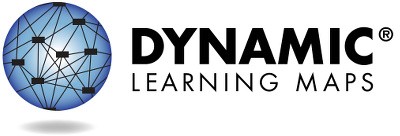 2 માંથી પૃષ્ઠ 1સંસાધનો સહિત વધુ માહિતી માટે, કૃપા કરીને https://dynamiclearningmaps.org/states ની મુલાકાત લો.યુનિવર્સિટી ઓફ કેન્સાસ. સર્વહક સ્વાધીન. માત્ર શૈક્ષણિક હેતુઓ માટે. પરવાનગી વિના વાણિજ્યિક અથવા અન્ય હેતુઓ માટે ઉપયોગ કરી શકાશે નહીં. “Dynamic Learning Maps” એ યુનિવર્સિટી ઓફ કેન્સાસનો ટ્રેડમાર્ક છે.પર્ફોમન્સ પ્રોફાઇલ, ચાલુM.C3.2: ડેટા ડિસ્પ્લેની રજૂઆત કરો અને અર્થઘટન કરો__%5 કૌશલ્યોમાંથી _ માં નિપુણM.C4.1: કોયડાઓ ઉકેલવા માટે ઓપરેશન્સ અને મોડલ્સનો ઉપયોગ કરો__%10 કૌશલ્યોમાંથી _ માં નિપુણ+આ ક્ષેત્રમાં કોઈ તત્વોનું મૂલ્યાંકન કરવામાં આવ્યું નથીક્ષેત્ર બનાવતા દરેક આવશ્યક તત્વોમાં [વિદ્યાર્થીનું નામ] ના પર્ફોમન્સ વિશે વધુ માહિતી લર્નિંગ પ્રોફાઇલમાં આપેલ છે.સંસાધનો સહિત વધુ માહિતી માટે, કૃપા કરીને https://dynamiclearningmaps.org/states ની મુલાકાત લો.             2 માંથી પૃષ્ઠ 26ઠ્ઠા ગ્રેડના ગણિતના આવશ્યક તત્વોમાં [વિદ્યાર્થીનું નામ] ના પર્ફોમન્સનો નીચે સારાંશ આપેલ છે. આ માહિતી [વિદ્યાર્થીનું નામ] ની સ્પ્રિંગ 2023 દરમિયાન લેવાયેલ તમામ DLM પરીક્ષાઓ પર આધારિત છે. [વિદ્યાર્થીના નામ] નું મૂલ્યાંકન 7 આવશ્યક તત્વોમાંથી __ અને 6ઠ્ઠા ગ્રેડમાં અપેક્ષિત 4 ક્ષેત્રોમાંથી __ પર કરવામાં આવ્યું હતું.મૂલ્યાંકન દરમિયાન જે તે સ્તરની નિપુણતાનું પ્રદર્શન કરવાથી આવશ્યક તત્વમાંના તમામ અગાઉના સ્તરોની નિપુણતા ધારવામાં આવે છે. આ કોષ્ટક વર્ણન કરે છે કે તમારા બાળકે મૂલ્યાંકનમાં કયા કૌશલ્યોનું પ્રદર્શન કર્યું અને તે કૌશલ્યો ગ્રેડ સ્તરની અપેક્ષાઓ સાથે કેવી રીતે સરખાવાશે.આ વર્ષે નિપુણતા મેળવેલ સ્તરોઆ આવશ્યક તત્વ પર નિપુણતાની કોઈ સાબિતી નથીઆવશ્યક તત્વ ચકાસાયેલ નથી2 માંથી પૃષ્ઠ 1આ રિપોર્ટનો હેતુ સૂચનાત્મક આયોજન પ્રક્રિયામાં પુરાવાના એક સ્ત્રોત તરીકેનો છે. પરિણામો ફક્ત વર્ષના અંતના સ્પ્રિંગ મૂલ્યાંકનમાં આપેલ આઇટમના પ્રતિસાદો પર આધારિત છે. તમારું બાળક દરેક સેટિંગ્સમાં જ્ઞાન અને કૌશલ્યને અલગ રીતે દર્શાવી શકે છે તેથી, અહીં દર્શાવેલ અંદાજિત નિપુણતાના પરિણામો તમારું બાળક શું જાણે છે અને શું કરી શકે છે તેને સંપૂર્ણ રજૂ કરી શકશે નહીં.સંસાધનો સહિત વધુ માહિતી માટે, કૃપા કરીને https://dynamiclearningmaps.org/states ની મુલાકાત લો. યુનિવર્સિટી ઓફ કેન્સાસ. સર્વહક સ્વાધીન. માત્ર શૈક્ષણિક હેતુઓ માટે. પરવાનગી વિના વાણિજ્યિક અથવા અન્ય હેતુઓ માટે ઉપયોગ કરી શકાશે નહીં. “Dynamic Learning Maps” એ યુનિવર્સિટી ઓફ કેન્સાસનો ટ્રેડમાર્ક છે.આ વર્ષે નિપુણતા મેળવેલ સ્તરોઆ આવશ્યક તત્વ પર નિપુણતાની કોઈ સાબિતી નથીઆવશ્યક તત્વ ચકાસાયેલ નથી2 માંથી પૃષ્ઠ 2સંસાધનો સહિત વધુ માહિતી માટે, કૃપા કરીને https://dynamiclearningmaps.org/states ની મુલાકાત લો.અંદાજિત નિપુણતા સ્તરઅંદાજિત નિપુણતા સ્તરઅંદાજિત નિપુણતા સ્તરઅંદાજિત નિપુણતા સ્તરઅંદાજિત નિપુણતા સ્તરઅંદાજિત નિપુણતા સ્તરઅંદાજિત નિપુણતા સ્તરવિસ્તારઆવશ્યક તત્વો1234 (લક્ષ્ય)5M.C1.2M.EE.6.NS.1આપેલ એકમના એકમ, સંપૂર્ણતા અને ભાગો/સંપૂર્ણતાને ઓળખોમોડેલ સમાન ભાગ અને વિભાજનને સમાન ભાગોમાં સેટ કરે છેઅપૂર્ણાંક, અંશ અને છેદને ઓળખો; એકમ અપૂર્ણાંક સમજાવોએકમ અપૂર્ણાંકો વચ્ચેના સંબંધોને સમજાવોઅંશ અને છેદને સમજાવો; અપૂર્ણાંક ઉમેરો, સરખામણી કરો અને વિઘટન કરોM.C1.2M.EE.6.NS.5-8અલગતાને ઓળખો, સમૂહને ઓળખોસમાન, અલગ, વધુ અને ઓછા પદાર્થો સહિત સમૂહને ઓળખોવિરોધી સંખ્યાઓ સમજાવોવાસ્તવિક જીવનના સંદર્ભમાં હકારાત્મક અને નકારાત્મક સંખ્યાઓનો ઉપયોગ કરોઅસમાનતાઓ અને પૂર્ણાંકોને વાસ્તવિક-વિશ્વના સંદર્ભોમાં સમજાવોM.C2.2M.EE.6.G.1અલગતાને ઓળખો; અમુકને ઓળખોએકમ ચોરસ અને ક્ષેત્રને સમજાવોએકમ ચોરસ અને ટાઇલ્સની ગણતરી કરીને ક્ષેત્રની ગણતરી કરોલંબચોરસના ક્ષેત્ર સાથે સંકળાયેલા શબ્દોની સમસ્યાઓ ઉકેલોલંબચોરસનું ક્ષેત્રફળ શોધવા માટે ટાઇલિંગ અને સૂત્ર બંનેનો ઉપયોગ કરોઅંદાજિત નિપુણતા સ્તરઅંદાજિત નિપુણતા સ્તરઅંદાજિત નિપુણતા સ્તરઅંદાજિત નિપુણતા સ્તરઅંદાજિત નિપુણતા સ્તરઅંદાજિત નિપુણતા સ્તરઅંદાજિત નિપુણતા સ્તરવિસ્તારઆવશ્યક તત્વો1234 (લક્ષ્ય)5M.C2.2M.EE.6.G.2અલગતાને ઓળખો; જોડાણને ઓળખોએકમ સમઘનનું સંયોજન તરીકે વોલ્યુમ સમજાવોએકમ સમઘનનું પેક કરીને અને ગણતરી કરીને લંબચોરસ પ્રિઝમના જથ્થાની ગણતરી કરોલંબચોરસ પ્રિઝમના જથ્થામાં સામેલ શબ્દોના કોયડાઓને ઉકેલોસૂત્રનો ઉપયોગ કરીને જમણા લંબચોરસ પ્રિઝમના વોલ્યુમની ગણતરી કરોM.C3.2M.EE.6.SP.5 વસ્તુઓને ક્રમ આપો; વસ્તુઓનું વર્ગીકરણ કરોઆકાર દ્વારા માહિતીના વિતરણને ઓળખો; લાઈન પ્લોટની રચનાને ઓળખોપરિવર્તનશીલતા, આઉટલાઇર્સ, માહિતીમાં શિખરો, અને સપ્રમાણ વિતરણને ઓળખોમાહિતીના એકંદર આકારને ઓળખોડેટા ડિસ્ટ્રિબ્યુશનનો ઉપયોગ કરીને એન્ટરનું માપ જણાવોM.C4.1M.EE.6.EE.1-2સમૂહો ભેગા કરો; સમૂહોની સરખામણી કરોસરવાળા અને બાદબાકીની વિભાવનાઓ દર્શાવોસરવાળો/બાદબાકીને સમીકરણો સાથે રજૂ કરોસમકક્ષ સંખ્યાત્મક અભિવ્યક્તિઓ ઓળખોસમકક્ષ અભિવ્યક્તિઓ ઓળખોM.C4.1M.EE.6.EE.3સમૂહો ભેગા કરો; સમૂહોની સરખામણી કરોસરવાળો/બાદબાકીને સમીકરણો સાથે રજૂ કરોસરવાળાના ગુણધર્મોને જાણો; સમીકરણોનું મૂલ્યાંકન કરોસમકક્ષ અભિવ્યક્તિઓ ઓળખોસમકક્ષ સમીકરણો બનાવવા માટે કામગીરીના ગુણધર્મોનો ઉપયોગ કરો